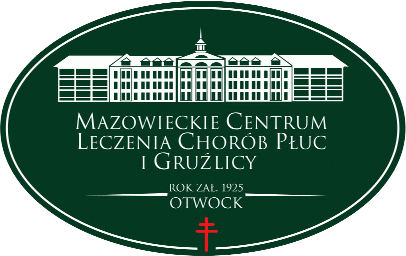 Mazowieckie Centrum Leczenia Chorób Płuc i Gruźlicyul. Narutowicza 80, 05-400 Otwock, tel. (22)  344 64 00, 344 64 71,  FAX  (22)  344-64-74,  centr. (22) 344 62 00http://www.otwock-szpital.pl                                              e-mail:sekretariat.otw@otwock-szpital.pl            SPECYFIKACJA WARUNKÓW ZAMÓWIENIA(dalej: SWZ)Znak sprawy: 21/TP/2024ZAMAWIAJĄCYMazowieckie Centrum Leczenia Chorób Płuc i Gruźlicyul. Narutowicza 80  ;  05-400 OtwockTel.: 22 344 64 72            faks: 22 344 64 74REGON: 000676714       NIP: 532-16-64-002Godziny pracy: 7:35 -15:00Adres strony internetowej prowadzonego postępowania:https://otwock-szpital.ezamawiajacy.plNa tej stronie udostępniane będą zmiany i wyjaśnienia treści SWZ oraz inne dokumenty zamówienia bezpośrednio związane z postępowaniem o udzielenie zamówieniaAdres poczty elektronicznej: zampub@otwock-szpital.plNazwa zamówienia:Usługi  W ZAKRESIE ODPADÓW MEDYCZNYCHWartość zamówienia nie przekracza progów unijnych określonych na podstawie art. 3  ustawy z 11 września 2019 r. – Prawo zamówień publicznych (Dz.U. poz. 2019 ze zm.).                                                Otwock,    czerwiec  2024Spis treści:Rozdział I – Informacje ogólneTryb udzielenia zamówieniaWykonawcy/podwykonawcy/podmioty trzecie udostępniające wykonawcy swój potencjałKomunikacja w postępowaniuWizja lokalnaPodział zamówienia na częściOferty wariantoweKatalogi elektroniczneUmowa ramowaAukcja elektronicznaZamówienia, o których mowa w art. 214 ust. 1 pkt 7 i 8 ustawy PzpRozliczenia w walutach obcychZwrot kosztów udziału w postępowaniuZaliczki na poczet udzielenia zamówieniaUnieważnienie postępowaniaPouczenie o środkach ochrony prawnejOchrona danych osobowych zebranych przez zamawiającego w toku postępowania
Rozdział II – Wymagania stawiane wykonawcyPrzedmiot zamówieniaRozwiązania równoważneWymagania w zakresie zatrudniania przez wykonawcę lub podwykonawcę osób na podstawie stosunku pracyWymagania w zakresie zatrudnienia osób, o których mowa w art. 96 ust. 2 pkt 2 ustawy PzpInformacja o przedmiotowych środkach dowodowychTermin wykonania zamówieniaInformacja o warunkach udziału w postępowaniu o udzielenie zamówieniaPodstawy wykluczeniaWykaz podmiotowych środków dowodowychWymagania dotyczące wadiumSposób przygotowania ofertOpis sposobu obliczenia ceny (przykład z formularzem cenowym)Rozdział III – Informacje o przebiegu postępowaniaSposób porozumiewania się zamawiającego z wykonawcamiSposób oraz termin składania ofertTermin otwarcia ofertTermin związania ofertąOpis kryteriów oceny ofert wraz z podaniem wag tych kryteriów i sposobu oceny ofertProjektowane postanowienia umowy w sprawie zamówienia publicznego, które zostaną wprowadzone do umowy w sprawie zamówienia publicznegoZabezpieczenie należytego wykonania umowyInformacje o formalnościach, jakie muszą zostać dopełnione po wyborze oferty w celu zawarcia umowy w sprawie zamówienia publicznegoInformacje ogólneTryb udzielenia zamówieniaTryb podstawowy bez negocjacji, o którym mowa w art. 275 pkt 1 ustawy z 11 września 2019 r. – Prawo zamówień publicznych (Dz.U. poz. 2019 ze zm.) – dalej: ustawa PzpWykonawcy/podwykonawcy/podmioty trzecie udostępniające wykonawcy swój potencjałWykonawcą jest osoba fizyczna, osoba prawna albo jednostka organizacyjna nieposiadająca osobowości prawnej, która oferuje na rynku wykonanie robót budowlanych lub obiektu budowlanego, dostawę produktów lub świadczenie usług lub ubiega się o udzielenie zamówienia, złożyła ofertę lub zawarła umowę w sprawie zamówienia publicznego.Zamawiający nie zastrzega możliwości ubiegania się o udzielenie zamówienia wyłącznie przez wykonawców, o których mowa w art. 94 ustawy Pzp, tj. mających status zakładu pracy chronionej, spółdzielnie socjalne oraz innych wykonawców, których głównym celem lub głównym celem działalności ich wyodrębnionych organizacyjnie jednostek, które będą realizowały zamówienie, jest społeczna i zawodowa integracja osób społecznie marginalizowanych.Zamówienie może zostać udzielone wykonawcy, który:– spełnia warunki udziału w postępowaniu opisane w rozdziale II podrozdziale 7 SWZ,– nie podlega wykluczeniu na podstawie art. 108 ust. 1 ustawy Pzp,– złożył ofertę niepodlegającą odrzuceniu na podstawie art. 226 ust. 1 ustawy Pzp,Wykonawcy mogą wspólnie ubiegać się o udzielenie zamówienia.W takim przypadku:Wykonawcy występujący wspólnie są zobowiązani do ustanowienia pełnomocnika do reprezentowania ich w postępowaniu albo do reprezentowania ich w postępowaniu i zawarcia umowy w sprawie przedmiotowego zamówienia publicznego.Wszelka korespondencja będzie prowadzona przez zamawiającego wyłącznie z pełnomocnikiem.Potencjał podmiotu trzeciegoW celu potwierdzenia spełnienia warunków udziału w postępowaniu, wykonawca może polegać na potencjale podmiotu trzeciego na zasadach opisanych w art. 118–123 ustawy Pzp. Podmiot trzeci, na potencjał którego wykonawca powołuje się w celu wykazania spełnienia warunków udziału w postępowaniu, nie może podlegać wykluczeniu na podstawie art. 108 ust. 1 oraz art.112ust.2 pkt4 ustawy Pzp .PodwykonawstwoZamawiający nie zastrzega obowiązku osobistego wykonania przez wykonawcę kluczowych zadań polegających na:W pozostałym zakresie, wykonawca może powierzyć wykonanie części zamówienia podwykonawcy. Wykonawca jest zobowiązany wskazać w oświadczeniu: – Informacje dotyczące wykonawcy części zamówienia których wykonanie zamierza powierzyć podwykonawcom i podać firmy podwykonawców, o ile są już znane.Komunikacja w postępowaniuKomunikacja w postępowaniu o udzielenie zamówienia odbywa się przy użyciu środków komunikacji elektronicznej, za pośrednictwem platformy zakupowej pod adresem  https://otwock-szpital.ezamawiajacy.pl zwanej dalej Platformą. Szczegółowe informacje dotyczące przyjętego w postępowaniu sposobu komunikacji, znajdują się w rozdziale III podrozdziale 1 niniejszej SWZ.Uwaga! Przed przystąpieniem do składania oferty, wykonawca jest zobowiązany zapoznać się z Instrukcją korzystania z Platformy zakupowej . Instrukcja została zamieszona  bezpośrednio na ww. Platformie.Wizja lokalnaZamawiający nie przewiduje obowiązku odbycia przez wykonawcę wizji lokalnej oraz sprawdzenia przez wykonawcę dokumentów niezbędnych do realizacji zamówienia dostępnych na miejscu u zamawiającego.Podział zamówienia na częściZamawiający nie dokonuje podziału zamówienia na części. Tym samym zamawiający nie dopuszcza składania ofert częściowych, o których mowa w art. 7 pkt 15 ustawy Pzp.Oferty wariantoweZamawiający  nie dopuszcza możliwości złożenia oferty wariantowej, o której mowa w art. 92 ustawy Pzp tzn. oferty przewidującej odmienny sposób wykonania zamówienia niż określony w niniejszej SWZ.Katalogi elektroniczne (tylko w przypadku gdy komunikacja w postępowaniu o udzielenie zamówienia odbywa się przy użyciu środków komunikacji elektronicznej)Zamawiający nie dopuszcza możliwości  dołączenia katalogów elektronicznych do oferty.Umowa ramowaZamawiający nie przewiduje zawarcia umowy ramowej, o  której mowa w art. 311–315 ustawy Pzp.Aukcja elektronicznaZamawiający nie przewiduje przeprowadzenia aukcji elektronicznej, o  której mowa w art. 308 ust. 1 ustawy Pzp.Zamówienia, o których mowa w art. 214 ust. 1 pkt 7 i 8 ustawy PzpZamawiający nie przewiduje udzielania zamówień na podstawie art. 214 ust. 1 pkt 7 i 8 ustawy Pzp/zamówienia polegającego na powtórzeniu podobnych usług lub robót budowlanych, zamówienia na dodatkowe dostawy.Rozliczenia w walutach obcychZamawiający nie przewiduje rozliczenia w walutach obcychZwrot kosztów udziału w postępowaniuZamawiający nie przewiduje zwrotu kosztów udziału w postępowaniu.Zaliczki na poczet udzielenia zamówieniaZamawiający nie przewiduje udzielenia zaliczek na poczet wykonania zamówienia.Unieważnienie postępowaniaZamawiający przewiduje możliwość unieważnienia postępowania o udzielenie zamówienia na podstawie art. 255 ustawy Pzp .Pouczenie o środkach ochrony prawnejWykonawcom, a także innemu podmiotowi, jeżeli ma lub miał interes w uzyskaniu zamówienia oraz poniósł lub może ponieść szkodę w wyniku naruszenia przez zamawiającego przepisów ustawy, przysługują środki ochrony prawnej na zasadach przewidzianych w dziale IX ustawy Pzp (art. 505–590). Ochrona danych osobowych zebranych przez zamawiającego w toku postępowaniaDane osobowe wykonawcy będą przetwarzane na podstawie art. 6 ust. 1 lit. c RODO 
w celu związanym z przedmiotowym postępowaniem o udzielenie zamówienia publicznego pn. Usługi w ZAKRESIE ODPADÓW MEDYCZNYCHZgodnie z art. 13 ust. 1 i 2 rozporządzenia Parlamentu Europejskiego i Rady (UE) 2016/679 z dnia 27 kwietnia 2016 r. w sprawie ochrony osób fizycznych w związku z przetwarzaniem danych osobowych i w sprawie swobodnego przepływu takich danych oraz uchylenia dyrektywy 95/46/WE (ogólne rozporządzenie o ochronie danych) (Dz. Urz. UE L 119 z 04.05.2016r., str. 1), dalej „RODO”, informujemy, że:administratorem Pani/Pana danych osobowych jest Mazowieckie Centrum Leczenia Chorób Płuc i Gruźlicy 05-400 Otwock ul. Narutowicz 80inspektorem ochrony danych osobowych w Mazowieckim Centrum Leczenia Chorób Płuc i Gruźlicy w Otwocku jest Pani Katarzyna Ziemiecka-Matalińska, kontakt: telefon: (22) 3446422,e-mail : iod@otwock-szpital.plPani/Pana dane osobowe przetwarzane będą na podstawie art. 6 ust. 1 lit. c RODO w celu związanym z postępowaniem o udzielenie zamówienia publicznego prowadzonym w trybie przetargu nieograniczonego;odbiorcami Pani/Pana danych osobowych będą osoby lub podmioty, którym udostępniona zostanie dokumentacja postępowania w oparciu o art. 74 ustawy p.z.p,Pani/Pana dane osobowe będą przechowywane, zgodnie z art. 78 ust. 1 ustawy Pzp, przez okres 4 lat od dnia zakończenia postępowania o udzielenie zamówienia, a jeżeli czas trwania umowy przekracza 4 lata, okres przechowywania obejmuje cały czas trwania umowy;obowiązek podania przez Panią/Pana danych osobowych bezpośrednio Pani/Pana dotyczących jest wymogiem ustawowym określonym w przepisach ustawy Pzp, związanym z udziałem w postępowaniu o udzielenie zamówienia publicznego;w odniesieniu do Pani/Pana danych osobowych decyzje nie będą podejmowane w sposób zautomatyzowany, stosowanie do art. 22 RODO;posiada Pani/Pan:na podstawie art. 15 RODO prawo dostępu do danych osobowych Pani/Pana dotyczących;na podstawie art. 16 RODO prawo do sprostowania Pani/Pana danych osobowych;na podstawie art. 18 RODO prawo żądania od administratora ograniczenia przetwarzania danych osobowych z zastrzeżeniem przypadków, o których mowa w art. 18 ust. 2 RODO;prawo do wniesienia skargi do Prezesa Urzędu Ochrony Danych Osobowych, gdy uzna Pani/Pan, że przetwarzanie danych osobowych Pani/Pana dotyczących narusza przepisy RODO;  nie przysługuje Pani/Panu :w związku z art. 17 ust. 3 lit. b, d lub e RODO prawo do usunięcia danych osobowych;prawo do przenoszenia danych osobowych, o którym mowa w art. 20 RODO;na podstawie art. 21 RODO prawo sprzeciwu, wobec przetwarzania danych osobowych, gdyż podstawą prawną przetwarzania Pani/Pana danych osobowych jest art. 6 ust. 1 lit. c RODO.przysługuje Pani/Panu prawo wniesienia skargi do organu nadzorczego na niezgodne z RODO przetwarzanie Pani/Pana danych osobowych przez administratora. Organem właściwym dla przedmiotowej skargi jest Urząd Ochrony Danych Osobowych, ul. Stawki 2, 00- 193 Warszawa.Do spraw nieuregulowanych w SWZ mają zastosowanie przepisy ustawy z 11 września 2019 r. – Prawo zamówień publicznych (Dz.U. poz. 2019 ze zm.).Wymagania stawiane wykonawcyPrzedmiot zamówieniaPrzedmiot zamówienia stanowi:  odbiór i unieszkodliwianie odpadów medycznych, w tym zakaźnych wraz z transportem (ważeniem, załadunkiem i rozładunkiem) z punktów gromadzenia  odpadów medycznych w Otwocku ul. Reymonta 83/91 min. 3 x w tygodniu tj. poniedziałek, środa, piątek z wyłączeniem dni ustawowo wolnych od prac.Wspólny Słownik Zamówień:90.52.40.00-6 Usługi W ZAKRESIE ODPADÓW MEDYCZNYCH.Szczegółowy opis przedmiotu zamówienia, opis wymagań zamawiającego w zakresie realizacji i odbioru określają:opis przedmiotu zamówienia  – załącznik nr 3 do SWZ,projektowane postanowienia umowy – załącznik nr 5   do SWZ.Wszystkie wymagania określone w dokumentach wskazanych powyżej stanowią wymagania minimalne, a ich spełnienie jest obligatoryjne. Niespełnienie ww. wymagań minimalnych będzie skutkować odrzuceniem oferty jako niezgodnej z warunkami zamówienia na podstawie art. 226 ust. 1 pkt 5 ustawy Pzp.Rozwiązania równoważneWykonawca, który powołuje się na rozwiązania równoważne, jest zobowiązany wykazać, że oferowane przez niego rozwiązanie spełnia wymagania określone przez zamawiającego. W takim przypadku, wykonawca załącza do oferty wykaz rozwiązań równoważnych wraz z jego opisem lub normami.Wymagania w zakresie zatrudniania przez wykonawcę lub podwykonawcę osób na podstawie stosunku pracy
Zamawiający stawia wymóg w zakresie zatrudnienia przez wykonawcę lub podwykonawcę na podstawie stosunku pracy osób wykonujących niżej wskazane czynności w zakresie realizacji zamówienia.Rodzaj czynności związanych z realizacją zamówienia, których dotyczą wymagania zatrudnienia na podstawie stosunku pracy przez wykonawcę lub podwykonawcę osób wykonujących czynności w trakcie realizacji zamówienia:Usługa wywozu stałych odpadów komunalnych z pojemników i kontenerów z nieruchomości należących do Mazowieckiego Centrum Leczenia Chorób Płuc i Gruźlicy w OtwockuSposób weryfikacji zatrudnienia tych osób:Oświadczenie WykonawcyUprawnienia zamawiającego w zakresie kontroli spełniania przez wykonawcę wymagań związanych z zatrudnianiem osób:Weryfikacja oświadczenia Wykonawcy .Informacja o przedmiotowych środkach dowodowychZamawiający nie przewiduje obowiązku przedłożenia przez wykonawcę przedmiotowych środków dowodowych .Termin wykonania zamówieniaZamawiający wymaga, aby zamówienie zostało wykonane w terminie 12 miesięcy od dnia podpisania umowy/udzielenia zamówienia.Informacja o warunkach udziału w postępowaniu o udzielenie zamówieniaNa podstawie art. 112 ustawy Pzp, zamawiający określa warunek/warunki udziału w postępowaniu dotyczący/-e:zdolności do występowania w obrocie gospodarczym:Zamawiający uzna, że wykonawca spełnia warunek w zakresie: świadczenia usług w zakresie odpadów medycznych jeśli posiada aktualny Odpis lub informacja z Krajowego Rejestru Sądowego lub z Centralnej Ewidencji i Informacji o Działalności Gospodarczej, w zakresie art. 109 ust. 1 pkt 4 p.z.p., sporządzonych nie wcześniej niż 3 miesiące przed jej złożeniem, jeżeli odrębne przepisy wymagają wpisu do rejestru lub ewidencji.uprawnień do prowadzenia określonej działalności gospodarczej lub zawodowej, o ile wynika to z odrębnych przepisów:Zamawiający uzna, że wykonawca spełnia warunek w zakresie: świadczenia usług w zakresie odpadów medycznych jeśli posiada aktualne: 1.Zezwolenie uprawniające do prowadzenia działalności w zakresie zbierania ,  odbioru  i unieszkodliwiania  odpadów zgodnie z ustawą z dnia 27.04.2001 r. Prawo Ochrony Środowiska (tekst jednolity Dz. U. Z 2019, poz. 1396 ze zm. ) , ustawą z dnia 14.12.2012 r o odpadach (Dz. U. z 2013r, Nr 21, z późniejszymi zm.)  oraz rozporządzeń szczegółowych wydanych na podstawie wyżej wymienionych ustaw. W przypadku, gdy odpady bezpośrednio trafiają do unieszkodliwienia nie jest wymagane posiadanie zezwolenia na zbieranie, w tym przypadku Zamawiający wymaga oświadczenia, że Wykonawca będzie przekazywał odebrane odpady medyczne bezpośrednio do utylizacji.  2. Dokument potwierdzający wpis do odpowiedniego rejestru i nadania numeru rejestrowego w zakresie transportu odpadów.sytuacji ekonomicznej lub finansowej:Zamawiający nie stawia warunku w powyższym zakresie.zdolności technicznej lub zawodowej:*Zamawiający uzna, że wykonawca spełnia warunek w zakresie: świadczenia usług w zakresie odpadów medycznych jeśli posiada aktualne :1.zaświadczenie ADR dla kierowców pojazdów przewożących odpady niebezpieczne,2. wykaz środków transportu przeznaczonych do realizacji zamówienia wraz z kopiami dowodów  rejestracyjnych ,3. polisa O.C.Podstawy wykluczeniaZamawiający wykluczy z postępowania wykonawców, wobec których zachodzą podstawy wykluczenia, o których mowa ;w art. 108 ust. 1 p.z.p.;w art. 109 ust. 1 pkt. 4, 5, 7 p.z.p., tj.:w stosunku do którego otwarto likwidację, ogłoszono upadłość, którego aktywami zarządza likwidator lub sąd, zawarł układ z wierzycielami, którego działalność gospodarcza jest zawieszona albo znajduje się on w innej tego rodzaju sytuacji wynikającej z podobnej procedury przewidzianej w przepisach miejsca wszczęcia tej procedury;który w sposób zawiniony poważnie naruszył obowiązki zawodowe, co podważa jego uczciwość, w szczególności gdy wykonawca w wyniku zamierzonego działania lub rażącego niedbalstwa nie wykonał lub nienależycie wykonał zamówienie, co zamawiający jest w stanie wykazać za pomocą stosownych dowodów;który z przyczyn leżących po jego stronie, w znacznym stopniu lub zakresie nie wykonał lub nienależycie wykonał albo długotrwale nienależycie wykonywał istotne zobowiązanie wynikające z wcześniejszej umowy w sprawie zamówienia publicznego lub umowy koncesji, co doprowadziło do wypowiedzenia lub odstąpienia od umowy, odszkodowania, wykonania zastępczego lub realizacji uprawnień z tytułu rękojmi za wady;Wykluczenie Wykonawcy następuje zgodnie z art. 111 p.z.p.Wykonawca nie podlega wykluczeniu w okolicznościach określonych w art. 108 ust. 1 pkt 1, 2, 5 i 6 p.z.p lub art. 109 ust. 1 pkt 4, 5, 7 p.z.p, jeżeli udowodni zamawiającemu, że spełnił łącznie przesłanki wskazane w art. 110 ust. 2 p.z.p.Zamawiający oceni, czy podjęte przez wykonawcę czynności, o których mowa w art. 110 ust. 2 p.z.p., są wystarczające do wykazania jego rzetelności, uwzględniając wagę i szczególne okoliczności czynu wykonawcy. Jeżeli podjęte przez wykonawcę czynności nie są wystarczające do wykazania jego rzetelności, zamawiający wyklucza wykonawcę.Wykaz podmiotowych środków dowodowychDOKUMENTY SKŁADANE RAZEM Z OFERTĄOferta składana jest pod rygorem nieważności w formie elektronicznej lub w postaci elektronicznej opatrzonej podpisem zaufanym lub podpisem osobistym.Wykonawca dołącza do oferty oświadczenie o niepodleganiu wykluczeniu oraz spełnianiu warunków udziału w postępowaniu w zakresie wskazanym w rozdziale II podrozdziałach 6 i 7  SWZ. Oświadczenie to stanowi dowód potwierdzający brak podstaw wykluczenia oraz spełnianie warunków udziału w postępowaniu, na dzień składania ofert, tymczasowo zastępujący wymagane podmiotowe środki dowodowe, wskazane w rozdziale II podrozdziale 8 pkt 2 SWZ.Oświadczenie składane jest pod rygorem nieważności w formie elektronicznej lub w postaci elektronicznej opatrzonej podpisem zaufanym, lub podpisem osobistym.Oświadczenie składają odrębnie:wykonawca/każdy spośród wykonawców wspólnie ubiegających się o udzielenie zamówienia. W takim przypadku oświadczenie potwierdza brak podstaw wykluczenia wykonawcy oraz spełnianie warunków udziału w postępowaniu w zakresie, w jakim każdy z wykonawców wykazuje spełnianie warunków udziału w postępowaniu;podmiot trzeci, na którego potencjał powołuje się wykonawca celem potwierdzenia spełnienia warunków udziału w postępowaniu. W takim przypadku oświadczenie potwierdza brak podstaw wykluczenia podmiotu oraz spełnianie warunków udziału w postępowaniu w zakresie, w jakim podmiot udostępnia swoje zasoby wykonawcy;podwykonawcy, na których zasobach wykonawca nie polega przy wykazywaniu spełnienia warunków udziału w postępowaniu. W takim przypadku oświadczenie potwierdza brak podstaw wykluczenia podwykonawcy (jeżeli zamawiający weryfikuje podstawy wykluczenia w odniesieniu do podwykonawcy).Samooczyszczenie – w okolicznościach określonych w art. 108 ust. 1 pkt 1, 2, 5 lub art. 109 ust. 1 pkt 2–5 i 7–10 ustawy Pzp, wykonawca nie podlega wykluczeniu jeżeli udowodni zamawiającemu, że spełnił łącznie następujące przesłanki:1) naprawił lub zobowiązał się do naprawienia szkody wyrządzonej przestępstwem, wykroczeniem lub swoim nieprawidłowym postępowaniem, w tym poprzez zadośćuczynienie pieniężne;2) wyczerpująco wyjaśnił fakty i okoliczności związane z przestępstwem, wykroczeniem lub swoim nieprawidłowym postępowaniem oraz spowodowanymi przez nie szkodami, aktywnie współpracując odpowiednio z właściwymi organami, w tym organami ścigania lub zamawiającym;3) podjął konkretne środki techniczne, organizacyjne i kadrowe, odpowiednie dla zapobiegania dalszym przestępstwom, wykroczeniom lub nieprawidłowemu postępowaniu, w szczególności:a) zerwał wszelkie powiązania z osobami lub podmiotami odpowiedzialnymi za nieprawidłowe postępowanie wykonawcy,b) zreorganizował personel,c) wdrożył system sprawozdawczości i kontroli,d) utworzył struktury audytu wewnętrznego do monitorowania przestrzegania przepisów, wewnętrznych regulacji lub standardów,e) wprowadził wewnętrzne regulacje dotyczące odpowiedzialności i odszkodowań za nieprzestrzeganie przepisów, wewnętrznych regulacji lub standardów.Zamawiający ocenia, czy podjęte przez wykonawcę czynności są wystarczające do wykazania jego rzetelności, uwzględniając wagę i szczególne okoliczności czynu wykonawcy, a jeżeli uzna, że nie są wystarczające, wyklucza wykonawcę.Do oferty wykonawca załącza również:Pełnomocnictwo  Gdy umocowanie osoby składającej ofertę nie wynika z dokumentów rejestrowych, wykonawca, który składa ofertę za pośrednictwem pełnomocnika, powinien dołączyć do oferty dokument pełnomocnictwa obejmujący swym zakresem umocowanie do złożenia oferty lub do złożenia oferty i podpisania umowy.W przypadku wykonawców ubiegających się wspólnie o udzielenie zamówienia wykonawcy zobowiązani są do ustanowienia pełnomocnika. Dokument pełnomocnictwa, z treści którego będzie wynikało umocowanie do reprezentowania w postępowaniu o udzielenie zamówienia tych wykonawców należy załączyć do oferty.Pełnomocnictwo powinno być załączone do oferty i powinno zawierać w szczególności wskazanie:postępowania o zamówienie publiczne, którego dotyczy,wszystkich wykonawców ubiegających się wspólnie o udzielenie zamówienia wymienionych z nazwy z określeniem adresu siedziby,ustanowionego pełnomocnika oraz zakresu jego umocowania.Wymagana forma:Pełnomocnictwo przekazuje się w postaci elektronicznej i opatruje się kwalifikowanym podpisem elektronicznym, podpisem zaufanym lub podpisem osobistym.W przypadku gdy zostały sporządzone jako dokument w postaci papierowej i opatrzone własnoręcznym podpisem, przekazuje się cyfrowe odwzorowanie tego dokumentu opatrzone kwalifikowanym podpisem elektronicznym, podpisem zaufanym lub podpisem osobistym, poświadczające zgodność cyfrowego odwzorowania z dokumentem w postaci papierowej. Przez cyfrowe odwzorowanie, rozumieć dokument elektroniczny będący kopią elektroniczną treści zapisanej w postaci papierowej, umożliwiający zapoznanie się z tą treścią i jej zrozumienie, bez konieczności bezpośredniego dostępu do oryginału.Poświadczenia zgodności cyfrowego odwzorowania z dokumentem w postaci papierowej dokonuje odpowiednio wykonawca, wykonawca wspólnie ubiegający się o udzielenie zamówienia, podmiot udostępniający zasoby lub podwykonawca, w zakresie dokumentów potwierdzających umocowanie do reprezentowania, które każdego z nich dotyczą lub notariusz.Oświadczenie wykonawców wspólnie ubiegających się o udzielenie zamówieniaWykonawcy wspólnie ubiegający się o udzielenie zamówienia, spośród których tylko jeden spełnia warunek dotyczący uprawnień, są zobowiązani dołączyć do oferty oświadczenie, z którego wynika, które roboty budowlane, dostawy lub usługi wykonają poszczególni wykonawcy.Wykonawcy wspólnie ubiegający się o udzielenie zamówienia mogą polegać na zdolnościach tych z wykonawców, którzy wykonają roboty budowlane lub usługi, do realizacji których te zdolności są wymagane. W takiej sytuacji wykonawcy są zobowiązani dołączyć do oferty oświadczenie, z którego wynika, które roboty budowlane, dostawy lub usługi wykonają poszczególni wykonawcy.Wymagana forma:Wykonawcy składają oświadczenia w formie elektronicznej lub w postaci elektronicznej opatrzonej podpisem zaufanym, lub podpisem osobistym osoby upoważnionej do reprezentowania wykonawców zgodnie z formą reprezentacji określoną w dokumencie rejestrowym właściwym dla formy organizacyjnej lub innym dokumencie.W przypadku gdy oświadczenie zostało sporządzone jako dokument w postaci papierowej i opatrzone własnoręcznym podpisem, przekazuje się cyfrowe odwzorowanie tego dokumentu opatrzone kwalifikowanym podpisem elektronicznym, a w przypadku postępowań lub konkursów, o wartości mniejszej niż progi unijne, kwalifikowanym podpisem elektronicznym, podpisem zaufanym lub podpisem osobistym, poświadczającym zgodność cyfrowego odwzorowania z dokumentem w postaci papierowej.Poświadczenia zgodności cyfrowego odwzorowania z dokumentem w postaci papierowej, dokonuje odpowiednio wykonawca lub wykonawca wspólnie ubiegający się o udzielenie zamówienia Lub notariuszFormularz ofertowy zawierający tabelę cenową cenowy (załącznik nr 1  do SWZ)Wymagana forma:Formularz musi być złożony w formie elektronicznej lub w postaci elektronicznej opatrzonej podpisem zaufanym, lub podpisem osobistym osoby upoważnionej do reprezentowania wykonawców zgodnie z formą reprezentacji określoną w dokumencie rejestrowym właściwym dla formy organizacyjnej lub innym dokumencie. Zobowiązanie podmiotu trzeciegoZobowiązanie podmiotu udostępniającego zasoby lub inny podmiotowy środek dowodowy potwierdza, że stosunek łączący wykonawcę z podmiotami udostępniającymi zasoby gwarantuje rzeczywisty dostęp do tych zasobów oraz określa w szczególności:zakres dostępnych wykonawcy zasobów podmiotu udostępniającego zasoby;sposób i okres udostępnienia wykonawcy i wykorzystania przez niego zasobów podmiotu udostępniającego te zasoby przy wykonywaniu zamówienia;czy i w jakim zakresie podmiot udostępniający zasoby, na zdolnościach którego wykonawca polega w odniesieniu do warunków udziału w postępowaniu dotyczących wykształcenia, kwalifikacji zawodowych lub doświadczenia, zrealizuje roboty budowlane lub usługi, których wskazane zdolności dotyczą.Wymagana forma:Zobowiązanie musi być złożone w formie elektronicznej lub w postaci elektronicznej opatrzonej podpisem zaufanym, lub podpisem osobistym.W przypadku gdy zobowiązanie zostało sporządzone jako dokument w postaci papierowej i opatrzone własnoręcznym podpisem, przekazuje się cyfrowe odwzorowanie tego dokumentu opatrzone kwalifikowanym podpisem elektronicznym, podpisem zaufanym lub podpisem osobistym, poświadczającym zgodność cyfrowego odwzorowania z dokumentem w postaci papierowej. Poświadczenia zgodności cyfrowego odwzorowania z dokumentem w postaci papierowej, dokonuje odpowiednio wykonawca lub wykonawca wspólnie ubiegający się o udzielenie zamówienia lub notariusz.Zastrzeżenie tajemnicy przedsiębiorstwa – w sytuacji, gdy oferta lub inne dokumenty składane w toku postępowania będą zawierały tajemnicę przedsiębiorstwa, wykonawca, wraz z przekazaniem takich informacji, zastrzega, że nie mogą być one udostępniane, oraz wykazuje, że zastrzeżone informacje stanowią tajemnicę przedsiębiorstwa w rozumieniu przepisów ustawy z 16 kwietnia 1993 r. o zwalczaniu nieuczciwej konkurencji.Wymagana forma:Dokument musi być złożony w formie elektronicznej lub w postaci elektronicznej opatrzonej podpisem zaufanym, lub podpisem osobistym osoby upoważnionej do reprezentowania wykonawców zgodnie z formą reprezentacji określoną w dokumencie rejestrowym właściwym dla formy organizacyjnej lub innym dokumencie.Informacje dotyczące wykonawcy – w tym dokumencie wykonawca składa oświadczenie w zakresie: spełnienia wymogów RODO i podwykonawców oraz informację, czy wybór oferty wykonawcy będzie prowadził do powstania u zamawiającego obowiązku podatkowegoWymagana forma:Oświadczenie musi być złożone w formie elektronicznej lub w postaci elektronicznej opatrzonej podpisem zaufanym, lub podpisem osobistym osoby upoważnionej do reprezentowania wykonawców zgodnie z formą reprezentacji określoną w dokumencie rejestrowym właściwym dla formy organizacyjnej lub innym dokumencie.DOKUMENTY SKŁADANE NA WEZWANIEWykaz podmiotowych środków dowodowychZgodnie z art. 274 ust. 1 ustawy Pzp, zamawiający przed wyborem najkorzystniejszej oferty wezwie wykonawcę, którego oferta została najwyżej oceniona, do złożenia w wyznaczonym terminie, nie krótszym niż 5 dni, aktualnych na dzień złożenia, następujących podmiotowych środków dowodowych:1. Zezwolenie uprawniające do prowadzenia działalności w zakresie zbierania ,  odbioru i unieszkodliwiania  odpadów zgodnie z ustawą z dnia 27.04.2001 r. Prawo Ochrony Środowiska (tekst jednolity Dz. U. Z 2019, poz. 1396 ze zm. ) , ustawą z dnia 14.12.2012 r o odpadach (Dz. U. z 2013r, Nr 21, z późniejszymi zm.)  oraz rozporządzeń szczegółowych wydanych na podstawie wyżej wymienionych ustaw. W przypadku, gdy odpady bezpośrednio trafiają do unieszkodliwienia nie jest wymagane posiadanie zezwolenia na zbieranie, w tym przypadku Zamawiający wymaga oświadczenia, że Wykonawca będzie przekazywał odebrane odpady medyczne bezpośrednio do utylizacji.  2.Dokument potwierdzający wpis do odpowiedniego rejestru i nadania numeru rejestrowego w zakresie transportu odpadów.3. Wykaz środków transportu przeznaczonych do realizacji zamówienia wraz z kopiami dowodów rejestracyjnych,4. Zaświadczenia ADR dla kierowców przewożących odpady  niebezpieczne,5. Polsa O.C.  lub inny dokument potwierdzający ubezpieczenie Wykonawcy w zakresie prowadzonej działalności .6. Oświadczenie wykonawcy w zakresie art. 108 ust. 1 pkt 5 p.z.p., o braku przynależności do tej samej grupy kapitałowej, w rozumieniu ustawy z dnia 16.02.2007 r. o ochronie konkurencji i konsumentów (Dz. U. z 2019 r. poz. 369), z innym wykonawcą, który złożył odrębną ofertę, ofertę częściową lub wniosek o dopuszczenie do udziału w postępowaniu, albo oświadczenia o przynależności do tej samej grupy kapitałowej wraz z dokumentami lub informacjami potwierdzającymi przygotowanie oferty, oferty częściowej lub wniosku o dopuszczenie do udziału w postępowaniu niezależnie od innego wykonawcy należącego do tej samej grupy kapitałowej - załącznik nr 4 do SWZ;7. Odpis lub informacja z Krajowego Rejestru Sądowego lub z Centralnej Ewidencji i Informacji o Działalności Gospodarczej, w zakresie art. 109 ust. 1 pkt 4 p.z.p., sporządzonych nie wcześniej niż 3 miesiące przed jej złożeniem, jeżeli odrębne przepisy wymagają wpisu do rejestru lub ewidencji;Zamawiający akceptuje równoważne przedmiotowe środki dowodowe, jeśli potwierdzają, że oferowane świadczenia spełniają określone przez zamawiającego wymagania, cechy lub kryteria.Zamawiający nie przewiduje  uzupełnienia przedmiotowych środków dowodowych.Zamawiający nie wzywa do złożenia podmiotowych środków dowodowych, jeżeli może je uzyskać za pomocą bezpłatnych i ogólnodostępnych baz danych, w szczególności rejestrów publicznych w rozumieniu ustawy z 17 lutego 2005 r. o informatyzacji działalności podmiotów realizujących zadania publiczne, o ile wykonawca wskazał w oświadczeniu wstępnym dane umożliwiające dostęp do tych środków.Wykonawca składa podmiotowe środki dowodowe aktualne na dzień ich złożenia.Wymagania dotyczące wadiumZamawiający nie wymaga złożenia wadium .Sposób przygotowania ofert (zapisy należy dostosować do wymogów użytkowanej przez zamawiającego platformy zakupowej)Zasady obowiązujące podczas przygotowywania ofert1. Oferta wraz z załącznikami musi zostać sporządzona w języku polskim, złożona w postaci elektronicznej oraz podpisana kwalifikowanym podpisem elektronicznym, podpisem osobistym lub podpisem zaufanym pod rygorem nieważności. Złożenie oferty wymaga od wykonawcy zarejestrowania się i zalogowania na Platformie zakupowej zamawiającego dostępnej pod adresem https://otwock-szpital.ezamawiajacy.pl- z zastrzeżeniem, iż oferta, w tym  oświadczenie, że nie podlega wykluczeniu oraz spełnia warunki udziału w postępowaniu muszą zostać przekazane wyłącznie za pomocą powyższej Platformy.Wykonawca ma prawo złożyć tylko jedną ofertę. Oferty wykonawcy, który przedłoży więcej niż jedną ofertę, zostaną odrzucone.Wykonawca składa ofertę wraz z wymaganymi oświadczeniami i dokumentami, wskazanymi w rozdziale II podrozdziale 8 SWZ.Do upływu terminu składania ofert wykonawca może wycofać ofertę.Opis sposobu obliczenia cenyWykonawca podaje cenę brutto za realizację przedmiotu zamówienia zgodnie ze wzorem Formularza Ofertowego, stanowiącego Załącznik nr 1 do SWZ. Wykonawca oprócz ceny globalnej, w Formularzu Asortymentowo-Cenowym podaje ceny jednostkowe, a następnie mnoży podane ceny jednostkowe przez ilość sztuk/opakowań/innych jednostek miary. Suma tak wyliczonych kwot stanowi cenę ofertową brutto.Cena ofertowa brutto musi uwzględniać wszystkie koszty związane z realizacją przedmiotu zamówienia w tym podatku VAT zgodnie z opisem przedmiotu zamówienia oraz postanowieniami umowy określonymi w niniejszej SWZ.Cena podana na Formularzu Ofertowym jest ceną ostateczną, niepodlegającą negocjacji i wyczerpującą wszelkie należności Wykonawcy wobec Zamawiającego związane z realizacją przedmiotu zamówienia.Cena oferty powinna być wyrażona w złotych polskich (PLN) z dokładnością do dwóch miejsc po przecinku.Zamawiający nie przewiduje rozliczeń w walucie obcej.Wyliczona cena oferty brutto będzie służyć do porównania złożonych ofert i do rozliczenia w trakcie realizacji zamówienia.Jeżeli została złożona oferta, której wybór prowadziłby do powstania u zamawiającego obowiązku podatkowego zgodnie z ustawą z dnia 11 marca 2004 r. o podatku od towarów i usług (Dz. U. z 2018 r. poz. 2174, z późn. zm.), dla celów zastosowania kryterium ceny lub kosztu zamawiający dolicza do przedstawionej w tej ofercie ceny kwotę podatku od towarów i usług, którą miałby obowiązek rozliczyć. W ofercie, o której mowa w ust. 1, wykonawca ma obowiązek:poinformowania zamawiającego, że wybór jego oferty będzie prowadził do powstania u zamawiającego obowiązku podatkowego;wskazania nazwy (rodzaju) towaru lub usługi, których dostawa lub świadczenie będą prowadziły do powstania obowiązku podatkowego;wskazania wartości towaru lub usługi objętego obowiązkiem podatkowym zamawiającego, bez kwoty podatku;wskazania stawki podatku od towarów i usług, która zgodnie z wiedzą wykonawcy, będzie miała zastosowanie.Wzór Formularza Ofertowego został opracowany przy założeniu, iż wybór oferty nie będzie prowadzić do powstania u Zamawiającego obowiązku podatkowego w zakresie podatku VAT. W przypadku, gdy Wykonawca zobowiązany jest złożyć oświadczenie o powstaniu u Zamawiającego obowiązku podatkowego, to winien odpowiednio zmodyfikować treść formularza.  Informacje o przebiegu postępowaniaSposób porozumiewania się zamawiającego z wykonawcamiW niniejszym postępowaniu komunikacja zamawiającego z wykonawcami odbywa się za pomocą środków komunikacji elektronicznej. Komunikacja między zamawiającym a wykonawcami, w tym wszelkie oświadczenia, wnioski, zawiadomienia oraz informacje przekazywane są w formie elektronicznej za pośrednictwem Platformy Zakupowej Market Planet pod adresem :https://otwock-szpital.ezamawiajacy.plZasady rejestracji na Platformie oraz  Zasady przygotowania i złożenia oferty za pośrednictwem Platformy:Rejestracja i korzystanie z Platformy jest bezpłatne. Dokonując rejestracji Wykonawca akceptuje regulamin korzystania z Platformy.Informacje ogólne :Dostęp do dokumentacji oraz złożenie wniosku o wyjaśnienie treści SWZ odbywa się za pośrednictwem Platformy, nie wymaga założenia konta i zalogowania na Platformie.W celu zapoznania się z dokumentacją postępowania do upływu terminu składania ofert Wykonawca przechodzi do zakładki „Lista Przetargów PZP”, wybiera zakładkę „Aktualne” i wyszukuje przedmiotowe postępowanie a następnie klikając w wiersz postępowania, przechodzi do obszaru postępowania. Wykonawca ma możliwość pobrania każdego dokumentu po naciśnięciu polecenia „pobierz”.Przed upływem terminu składania ofert Wykonawca może zadawać pytania do treści SWZ za pośrednictwem Platformy używając polecenia „Zadaj pytanie”. Odpowiedź na pytanie zostanie udzielona do wiadomości publicznej i będzie widoczna w sekcji „Zmiana dokumentów zamówienia” na Platformie zakupowej.Rejestracja na Platformie, w tym złożenie oferty, wymagania informacje w zakresie złożenia oferty :Złożenie oferty wymaga zalogowania na Platformie poprzez aplikację Marketplanet OnePlace. Do złożenia oferty wystarczające jest założenie bezpłatnego konta. Instrukcja założenia konta zawarta jest w zakładce „Regulacje i procedury procesu zakupowego” znajdującej się na w/w Platformie zakupowej.UWAGA : Proces akceptacji wniosku rejestracyjnego, w przypadku poprawnie wprowadzonych danych trwa do 24 godzin w dni robocze.Dodatkowe informacje związane z procesem rejestracji oraz innych aspektów technicznych Platformy można uzyskać codziennie od poniedziałku do piątku (z wyłączeniem dni ustawowo wolnych od pracy) w godzinach od 9:00 do 17:00:pod numerem telefonu: 22 576-87-90pod adresem e-mail: oneplace@marketplanet.plZgodnie z § 11 ust. 2 r.d.e. Zamawiający udostępnia poniżej informacje na temat specyfikacji połączenia, formatu przesyłanych danych oraz szyfrowania i oznaczania czasu przekazania i odbioru danych. Zamawiający określa niezbędne wymagania sprzętowo-aplikacyjne umożliwiające pracę na Platformie eZamawiający, tj.:Stały dostęp do sieci Internet o gwarantowanej przepustowości nie mniejszej niż 512 kb/s;Komputer klasy PC lub MAC, o następującej konfiguracji: pamięć min 2GB Ram, procesor Intel IV 2GHZ, jeden z systemów operacyjnych - MS Windows 7 , Mac Os x 10.4, Linux, lub ich nowsze wersje;Zainstalowana dowolna przeglądarka internetowa obsługująca TLS 1.2, najlepiej 
w najnowszej wersji w przypadku Internet Explorer minimalnie wersja 10.0;Włączona obsługa JavaScript;Zainstalowany program Acrobat Reader lub inny obsługujący pliki w formacie .pdf.Zamawiający określa niezbędne wymagania sprzętowo-aplikacyjne umożliwiające prawidłowe złożenie kwalifikowanego podpisu elektronicznego:Rekomendowaną przeglądarką do złożenia oferty jest MS Internet Explorer lub Firefox w wersji wpieranej przez producenta.Uruchomienie oprogramowania do składania podpisu wymaga również zainstalowania Java w wersji 1.8.0_65 lub nowszej, koniecznie w wersji 32-bitowej, pozwalające na przyjmowanie przez użytkownika sesyjnych plików cookie oraz obsługującej szyfrowanie. Konieczne jest również dodanie adresu witryny platformy eZamawiający (ezamawiający.pl) do wyjątków (exception site list) w Javie. Uwaga: wymaga to uprawnień administracyjnych na komputerze.Zainstaluj dedykowany komponent Szafir SDK oraz aplikację Szafir Host, który odpowiada za obsługę funkcjonalności podpisu elektronicznego w platformie eZamawiający. Rozszerzenie Szafir SDK można pobrać  tutaj (http://www.elektronicznypodpis.pl/informacje/aplikacje/). Po zainstalowaniu rozszerzenia Szafir SDK oraz aplikacji Szafir Host należy przeładować bieżącą stronę.Przed uruchomieniem platformy eZamawiający, w pierwszej kolejności podłącza czytnik z kartą kryptograficzną do komputera.Informacje dotyczące odpowiedniego przygotowania stanowiska znajdują się na stronie:https://oneplace.marketplanet.pl/przygotuj-stanowisko-pc-wykonujac-ponizsze-krokiZamawiający zgodnie z § 3 ust. 3 Rozporządzenia Prezesa Rady Ministrów w sprawie użycia środków komunikacji elektronicznej w postępowaniu o udzielenie zamówienia publicznego oraz udostępniania i przechowywania dokumentów elektronicznych (Dz.U. z 2017r., poz. 1320), określa dopuszczalne formaty przesyłanych danych, tj. plików o wielkości do 100 MB w txt, rtf, pdf ,xps, odt, ods, odp, doc, xls, ppt, docx, xlsx, pptx, csv, jpg, jpeg, tif, tiff, geotiff, png, svg, wav, mp3, avi, mpg, mpeg, mp4, m4a, mpeg4, ogg, ogv, zip, tar, gz, gzip, 7z, html, xhtml, css, xml, xsd, gml, rng, xsl, xslt, TSL, XMLsig, XAdES, CAdES, ASIC, XMLenc.Zamawiający określa informacje na temat kodowania i czasu odbioru danych, tj.:Plik załączony przez Wykonawcę na Platformie eZamawiający i zapisany, widoczny jest w Systemie, jako zaszyfrowany – format kodowania UTF8. Możliwość otworzenia pliku dostępna jest dopiero po odszyfrowaniu przez Zamawiającego po upływie terminu otwarcia ofert.Oznaczenie czasu odbioru danych przez Platformę stanowi datę oraz dokładny czas (hh:mm:ss) generowany wg czasu lokalnego serwera synchronizowanego odpowiednim źródłem czasu.Odbiorcą Pani/Pana danych osobowych będą upoważnieni pracownicy Zamawiającego oraz spółka Otwarty Rynek Elektroniczny S.A. z siedzibą w Warszawie (02-672) przy ul. Domaniewskiej 49, wpisana do Rejestru Przedsiębiorców Krajowego Rejestru Sądowego, prowadzonego przez Sąd Rejonowy dla m.st. Warszawy w Warszawie XIII Wydział Gospodarczy Krajowego Rejestru Sądowego pod numerem KRS: 0000041441, REGON: 017282436, NIP: 526-25-35-153, jako właściciel Platformy Zakupowej, na której Zamawiający prowadzi postępowania o udzielenie zamówienia publicznego, działającą pod adresem:https://otwock-szpital.ezamawiajacy.pl/servlet/HomeServletOsobą uprawnioną do porozumiewania się z Wykonawcami jest:w zakresie proceduralnym:Kierownik Działu Zamówień Publicznych i Przetargówh.cichecka@otwock-szpital.pl  tel. (22) 34-46-426w zakresie merytorycznym:Kierownik Działu Administracyjno-Gospodarczegoa.skuza@otwock-szpital.pl  tel. (22) 34-46-430W korespondencji kierowanej do Zamawiającego Wykonawcy powinni posługiwać się numerem przedmiotowego postępowania.Wykonawca może zwrócić się do zamawiającego z wnioskiem o wyjaśnienie treści SWZ.Zamawiający jest obowiązany udzielić wyjaśnień niezwłocznie, jednak nie później niż na 6 dni przed upływem terminu składania ofert pod warunkiem że wniosek o wyjaśnienie treści SWZ wpłynął do zamawiającego nie później niż na 14 dni przed upływem terminu składania ofert. Jeżeli zamawiający nie udzieli wyjaśnień w terminie, o którym mowa poprzednim zdaniu, przedłuża termin składania ofert o czas niezbędny do zapoznania się wszystkich zainteresowanych wykonawców z wyjaśnieniami niezbędnymi do należytego przygotowania i złożenia ofert. Przedłużenie terminu składania ofert nie wpływa na bieg terminu składania wniosku o wyjaśnienie treści SWZ. W przypadku gdy wniosek o wyjaśnienie treści SWZ nie wpłynął w terminie wskazanym w pierwszym zdaniu, Zamawiający nie ma obowiązku udzielania wyjaśnień SWZ oraz obowiązku przedłużenia terminu składania ofert.W uzasadnionych przypadkach Zamawiający może przed upływem terminu składania ofert zmienić treść SWZ.Sposób oraz termin składania ofert. Termin otwarcia ofertOfertę należy złożyć w terminie do dnia 21.06.2024 do godz. 10:30Sposób składania ofert:za pośrednictwem Platformy, lubza pośrednictwem operatora pocztowego w rozumieniu ustawy z 23 listopada 2012 r. – Prawo pocztowe, osobiście lub za pośrednictwem posłańca (tylko w przypadku odstąpienia przez zamawiającego od wymagania użycia środków komunikacji elektronicznej).Otwarcie ofert nastąpi w dniu 21.06.2024 o godz. 11:00 poprzez odszyfrowanie wczytanych na Platformie ofert.Zamawiający, najpóźniej przed otwarciem ofert, udostępni na stronie internetowej prowadzonego postępowania informację o kwocie, jaką zamierza przeznaczyć na sfinansowanie zamówienia.Zamawiający, niezwłocznie po otwarciu ofert, udostępnia na stronie internetowej prowadzonego postępowania informacje o:1)	nazwach albo imionach i nazwiskach oraz siedzibach lub miejscach prowadzonej działalności gospodarczej bądź miejscach zamieszkania wykonawców, których oferty zostały otwarte;2)	cenach lub kosztach zawartych w ofertach.Termin związania ofertąWykonawca pozostaje związany ofertą do dnia  20.07.2024 r .Bieg terminu związania ofertą rozpoczyna się wraz z upływem terminu składania ofert.Opis kryteriów oceny ofert wraz z podaniem wag tych kryteriów i sposobu oceny ofert
Przy wyborze najkorzystniejszej oferty zamawiający będzie kierował się następującymi kryteriami i odpowiadającymi im znaczeniami oraz w następujący sposób będzie oceniał spełnienie kryteriów:Oferty będą oceniane przez komisję przetargową metodą punktową w skali 100-punktowej.  1. CENA – 60%Cena będzie oceniana metodą punktową wg wzoru:Cena najniższa ze wszystkich ofert  x 100pkt  x Znaczenie kryterium 60%Cena oferty badanejOferta może otrzymać maksymalnie 60 pkt (1% = 1 pkt) w zakresie kryterium ceny.2. Częstotliwość odbioru    – 20%Wykonawca deklarujący zaoferowanie Częstotliwości odbioru- 4x w tygodniu  otrzyma 10 pkt  .-   5x w tygodniu otrzyma 20 pkt                Minimalna, bezwzględnie wymagana częstotliwość odbioru wynosi 3 x w tygodniu.Brak deklaracji  skutkować będzie przyznaniem 0 punktów w tym kryterium.3.  Dodatkowy odbiór odpadów w sytuacjach awaryjnych - do 12 godzin od momentu zgłoszenia 20%,Wykonawca deklarujący zaoferowanie dodatkowego odbioru odpadów w sytuacjach awaryjnych do 12 godzin od momentu zgłoszenia . Brak deklaracji  skutkować będzie przyznaniem 0 punktów w tym kryterium.Łączna liczba punktów za ofertę = liczba punktów za cenę brutto (maks. 60) + liczba punktów za Częstotliwość odbioru  (10,20 lub 0)    + liczba punktów za dodatkowy odbiór odpadów w sytuacjach awaryjnych      (20 lub 0)                         Projektowane postanowienia umowy w sprawie zamówienia publicznego, które zostaną wprowadzone do umowy w sprawie zamówienia publicznego
Projektowane postanowienia umowy stanowią załącznik nr 5 do SWZ.Złożenie oferty jest jednoznaczne z akceptacją przez wykonawcę projektowanych postanowień umowy.Zabezpieczenie należytego wykonania umowyNie dotyczy .Informacje o formalnościach, jakie muszą zostać dopełnione po wyborze oferty w celu zawarcia umowy w sprawie zamówienia publicznegoZamawiający poinformuje wykonawcę, któremu zostanie udzielone zamówienie, o miejscu i terminie zawarcia umowy.Wykonawca przed zawarciem umowy:poda wszelkie informacje niezbędne do wypełnienia treści umowy na wezwanie zamawiającego,wniesie zabezpieczenie należytego wykonania umowy.Jeżeli zostanie wybrana oferta wykonawców wspólnie ubiegających się o udzielenie zamówienia, zamawiający będzie żądał przed zawarciem umowy w sprawie zamówienia publicznego kopii umowy regulującej współpracę tych wykonawców, w której m.in. zostanie określony pełnomocnik uprawniony do kontaktów z zamawiającym oraz do wystawiania dokumentów związanych z płatnościami, przy czym termin, na jaki została zawarta umowa, nie może być krótszy niż termin realizacji zamówienia.  Niedopełnienie powyższych formalności przez wybranego wykonawcę będzie potraktowane przez zamawiającego jako niemożność zawarcia umowy w sprawie zamówienia publicznego z przyczyn leżących po stronie wykonawcy i zgodnie z art. 98 ust. 6 pkt 3 ustawy Pzp, będzie skutkowało zatrzymaniem przez zamawiającego wadium wraz z odsetkami.Załączniki do SWZ:Integralną częścią niniejszej SWZ stanowią następujące załączniki:Załącznik nr 1 - Formularz ofertowy zawierający tabelę cenowąZałącznik nr 2 – Oświadczenie o nie podleganiu wykluczeniu i spełnieniu warunków udziału w postępowaniuZałącznik nr 3 – Szczegółowy opis przedmiotu zamówienia  ( OPZ)Załącznik nr 4 - Oświadczenie dotyczące przynależności lub braku przynależności do tej samej grupy kapitałowejZałącznik nr 5 - Wzór Umowy                                                                      		  ……………………………………………………..Podpis kierownika zamawiającego lub osoby upoważnionej                                              Załącznik nr 1 do SWZ* zaznaczyć odpowiednio                                                                             TABELA CENOWA....................................................................................Podpisy przedstawicieli Wykonawcyupoważnionych do jego reprezentowaniaZałącznik nr 2 do SWZOŚWIADCZENIE O BRAKU PODSTAW DO WYKLUCZENIA  I SPEŁNIENIU WARUNKÓW UDZIAŁU W POSTĘPOWANIU – nr sprawy 21/TP/2024Wykonawca/y:(w przypadku Wykonawców wspólnie ubiegających się o udzielenie zamówienia, należy podać dane dotyczące wszystkich Wykonawców):………………………………………………………………………………………………………………………………………………(pełna nazwa/firma, adres)reprezentowany przez:……………………………………………………………………..(imię, nazwisko, stanowisko/podstawa do reprezentacji)OŚWIADCZENIE WYKONAWCYO NIEPODLEGANIU WYKLUCZENIU Z POSTĘPOWANIAskładane na podstawie art. 125 ust. 1 ustawy z dnia 11 września 2019 r. – Prawo zamówień publicznych (Dz. U. z 2019 r. poz. 2019 ze zm.)w postępowaniu o udzielenie zamówienia publicznego pn.Usługi w ZAKRESIE ODPADÓW MEDYCZNYCHprowadzonym przez Mazowieckie Centrum Leczenia Chorób Płuc i Gruźlicy w OtwockuOświadczam, że nie podlegam wykluczeniu z postępowania na podstawie 
art. 108 ust 1 pkt 1-6 ustawy Pzp.Oświadczam, że nie podlegam wykluczeniu z postępowania na podstawie 
art. 109 ust. 1 pkt 4,  ustawy Pzp  Uwaga: W przypadku gdy w stosunku do Wykonawcy zachodzi którakolwiek z okoliczności określonych w art. 108 ust. 1 pkt 1, 2 i 5  lub art. 109 ust. 1 pkt 4 ustawy Pzp, skutkująca wykluczeniem z postępowania to Wykonawca zobowiązany jest wskazać w niniejszym oświadczeniu (poniżej) tę okoliczność i udowodnić Zamawiającemu, że spełnił łącznie przesłanki określone w art.110 ust. 2 ustawy Pzp.……………………………………………………………………………………………………………………………………………………………………………………………………OŚWIADCZENIE WYKONAWCYO SPEŁNIANIU WARUNKÓW UDZIAŁU W POSTĘPOWANIU składane na podstawie  art. 57 i rozdziału 2 oddziału 1ustawy z dnia 11 września 2019r. –Prawo zamówień publicznych (Dz. U. z 2019r., poz. 2019 ze zm.)oświadczamy, że:1)Spełniamy warunki ubiegania się o zamówienie, zgodnie z art. 57ustawy z dnia 11września 2019 r. –Prawo zamówień publicznych (Dz. U. z 2019 r., poz. 2019ze zm).2)Nie podlegamy wykluczeniu z postępowania o udzielenie zamówienia na podstawierozdziału 2 oddziału 1 ustawy z dnia 11 września 2019r. –Prawo zamówień publicznych (Dz. U. z 2019 r., poz. 2019ze zm.).3)Informacje podane w przedstawionych dokumentach są dokładne i prawidłowe oraz że, zostały przedstawione z pełną świadomością konsekwencji poważnego wprowadzenia w błąd.4)Na żądanie i bez zwłoki, przedstawimy zaświadczenia i inne rodzaje dowodów wformie dokumentów, z wyjątkiem przypadków w których –Zamawiający ma możliwość uzyskania odpowiednich dokumentów potwierdzających bezpośrednio za pomocą bezpłatnej krajowej bazy danych..........................................................................................…OŚWIADCZENIE DOTYCZĄCE PODWYKONAWCY NIEBĘDĄCEGO PODMIOTEM, KTÓRY UDOSTĘPNIA ZASOBY:[UWAGA: wypełnić tylko wtedy, gdy zamawiający przewidział możliwość, o której mowa 
w art. 462 ust. 1 Pzp]Oświadczam, że następujący/e podmiot/y, będący/e podwykonawcą/ami: ………………………………………………………………………………………………….…………………………………….……………………………..….…………………………         (podać pełną nazwę/firmę, adres, a także w zależności od podmiotu: NIP/PESEL, KRS/CEiDG),nie podlega/ą wykluczeniu z postępowania o udzielenie zamówienia.OŚWIADCZENIE DOTYCZĄCE PODANYCH INFORMACJIOświadczam/my*, że wszystkie informacje podane w powyższym oświadczeniu są aktualne 
i zgodne z prawdą oraz zostały przedstawione z pełną świadomością konsekwencji wprowadzenia Zamawiającego w błąd przy przedstawianiu informacji.*niewłaściwe skreślić               miejscowość, data						    podpis WykonawcyInformacja dla wykonawcy:Oświadczenie musi być opatrzone przez osobę lub osoby uprawnione do reprezentowania Wykonawcy kwalifikowanym podpisem elektronicznym, podpisem zaufanym lub podpisem osobistym.Załącznik nr 3 do SWZ„Opis przedmiotu zamówienia”Usługa w zakresie odpadów medycznychOdpady medyczne powstające w MCLChPiG :18 01 Odpady z diagnozowania, leczenia i profilaktyki medycznej w ilości ok. 59  Mg/rocznie   w tym:18 01 02 – Części ciała i organy oraz pojemniki na krew i konserwanty służące do jej przechowywania - w ilości ok. 3 Mg/rok.18 01 03  – Inne odpady, które zawierają żywe drobnoustroje chorobotwórcze lub ich toksyn oraz inne formy zdolne do przeniesienia materiału genetycznego, o których wiadomo lub co do których istnieją wiarygodne podstawy do sądzenia, że wywołują choroby u ludzi i zwierząt (np. zainfekowane pieluchomajtki, podpaski, podkłady) z wyłączeniem 18 01 80 i 18 01 82 - w ilości  ok. 46 Mg/rok18 01 04  - Inne odpady niż wymienione w 18 01 03 (np. opatrunki z materiału lub gipsu, pościel, ubrania jednorazowe, pieluchy) - w ilości ok. 7 Mg/rok.18 01 06  - Chemikalia, w tym odczynniki chemiczne, zawierające substancje niebezpieczne - w ilości ok. 1 Mg/rok.18 01 08 –  Leki cytotoksyczne i cytostatyczne - w ilości ok. 2 Mg/rok18 01 09 –  Leki inne niż wymienione w 18 01 08 - w ilości 0,2 Mg/rok.Przedmiotem zamówienia jest odbiór i unieszkodliwianie wszystkich odpadów medycznych, w tym zakaźnych wraz z transportem (ważeniem, załadunkiem i rozładunkiem) z punktów gromadzenia  odpadów medycznych w Otwocku ul. Reymonta 83/91 min. 3 x w tygodniu tj. poniedziałek, środa, piątek z wyłączeniem dni ustawowo wolnych od prac. W przypadku, gdy odbiór odpadów przypada w dzień ustawowo wolny  odbiór następuje w pierwszym dniu roboczym następującym po dniu wolnym.Odbioru odpadów należy dokonywać w godzinach 7:00-15:00 z punktów gromadzenia  odpadów medycznych przy ul. Reymonta 83/91 .Odbiór odpadów musi odbywać się  specjalistycznym środkiem  transportu Zleceniobiorcy, na jego koszt.Obowiązkowo odpady muszą być ważone przy każdym odbiorze w obecności pracownika Zamawiającego na legalizowanej wadze Wykonawcy , przy czym Zamawiający zastrzega sobie prawo przeprowadzenia kontroli przekazywanej ilości odpadów za pomocą własnego legalizowanego urządzenia.Transport odpadów musi odbywać się zgodnie z przepisami obowiązującymi w zakresie transportu towarów niebezpiecznych , niepowodujący uciążliwości dla środowiska , spełniający wymogi Ustawy o przewozie towarów niebezpiecznych  (Dz. U. z 2011 r. Nr  227 poz. 1367 )  oraz europejskiej ustawy o przepisach ADR.Każdy odbiór musi być potwierdzony kartą  przekazania odpadu zgodnie z Rozporządzeniem Ministra Środowiska z dnia 25 kwietnia 2019 r. ( Dz. U. z 2019r.   poz. 819). Karty przekazania odpadów  będą  wystawiane dla każdej lokalizacji osobno, uwzględniając kod odpadu dla danej lokalizacji w systemie BDO.Zamawiający wymaga aby Wykonawca zapewnił unieszkodliwianie odpadów poprzez spalanie w spalarni odpadów medycznych z zachowaniem warunków bliskości zgodnie z art. 95 ust. 2 i  art.20  ust. 3—6  I Ustawy z dnia 14 grudnia 2012 r. o odpadach (Dz. U. z 2013r,).Dopuszcza się unieszkodliwianie zakaźnych odpadów medycznych na obszarze województwa innego niż to, na którym zostały wytworzone, w najbliżej położonej instalacji, w przypadku braku instalacji do unieszkodliwiania tych odpadów na obszarze danego województwa lub gdy istniejące instalacje nie mają wolnych mocy przerobowych. 	Do bieżącej współpracy ze Zleceniobiorcą, Zleceniodawca wyznacza Kierownika Działu Administracji tel.  22 34-46-430.Wymagania do spełnienia przez odbiorców odpadów medycznych:1.Zezwolenie uprawniające do prowadzenia działalności w zakresie zbierania ,  odbioru  i unieszkodliwiania  odpadów zgodnie z ustawą z dnia 27.04.2001 r. Prawo Ochrony Środowiska (tekst jednolity Dz. U. Z 2019, poz. 1396 ze zm. ) , ustawą z dnia 14.12.2012 r o odpadach (Dz. U. z 2013r, Nr 21, z późniejszymi zm.)  oraz rozporządzeń szczegółowych wydanych na podstawie wyżej wymienionych ustaw. W przypadku, gdy odpady bezpośrednio trafiają do unieszkodliwienia nie jest wymagane posiadanie zezwolenia na zbieranie, w tym przypadku Zamawiający wymaga oświadczenia, że Wykonawca będzie przekazywał odebrane odpady medyczne bezpośrednio do utylizacji.  2.W zakresie transportu odpadów przedstawienie dokumentu potwierdzającego wpis do odpowiedniego rejestru i nadania numeru rejestrowego.3.Wykonawca jest zobowiązany zapewnić bezpieczeństwo wykonywania usługi na wszystkich etapach postępowania z odpadami medycznymi (odbiór, transport i utylizacja) zgodnie z obowiązującymi na terenie RP przepisami prawa:Ustawą z dnia 11 września  2019 r. - Prawo zamówień publicznych (tekst jednolity – Dz. U. z 2021, poz. 1129) ;Ustawą z dnia 27 kwietnia 2001r. -  Prawo ochrony środowiska (tekst jednolity Dz. U. z 2019 r. poz. 1396 ze zm.);Ustawą z dnia 14 grudnia 2012 r. o odpadach (tekst jednolity  Dz. U. 2021 poz. 779 ze zm.);Rozporządzeniem Ministra Zdrowia z dnia 21 października 2016 r. w sprawie wymagań i sposobów unieszkodliwiania odpadów medycznych i weterynaryjnych Dz. U. z 2016 r. poz. 1819.ROZPORZĄDZENIE MINISTRA KLIMATU I ŚRODOWISKA z dnia 26 listopada 2021 r.w sprawie unieszkodliwiania oraz magazynowania odpadów medycznych i odpadów weterynaryjnych)Rozporządzeniem Ministra Zdrowia z dnia 24 lipca 2015 r. w sprawie rodzajów odpadów medycznych i weterynaryjnych, których odzysk jest dopuszczalny (Dz. U. z 2015 r., poz. 1116);Ustawą z dnia 19.08.2011 r. o przewozie towarów niebezpiecznych (tekst jednolity Dz. U. z 2016r., poz. 11834);Rozporządzeniem Ministra Środowiska z dnia 13 stycznia 2014r (Dz. U. z 2014, poz. 107 ze zm.) w sprawie dokumentu potwierdzającego unieszkodliwienie zakaźnych odpadów medycznych lub zakaźnych odpadów weterynaryjnych;Rozporządzeniem Ministra Klimatu z dnia 2 stycznia 2020r w sprawie katalogu odpadów (Dz. U. 2020 poz. 10);Rozporządzeniem Ministra Środowiska z dnia 7 października 2016 r. w sprawie szczegółowych wymagań dla transportu odpadów Dz. U. z 2016 r. poz. 1742;w sprawach nieuregulowanych przepisy ustawy - kodeks cywilny;oraz innymi przepisami prawa obowiązującymi w zakresie przedmiotu zamówienia w czasie trwania umowy;3. Do obowiązków Wykonawcy należy przygotowanie przesyłki ( odpadów medycznych)  oraz wykonanie jej przewozu i związanego z tym załadunku i rozładunku zg. z wymogami obowiązującymi  przy transporcie materiałów niebezpiecznych.4. Od chwili odbioru odpadów Wykonawca przejmuje pełną odpowiedzialność za szkody powstałe wskutek ich utraty lub nienależytego zabezpieczenia i niezgodnego z prawem sposobu unieszkodliwienia.Odpady będą transportowane zgodnie z przepisami o transporcie towarów niebezpiecznych, specjalistycznymi, monitorowanymi (np. GPS) środkami transportu o ładowności zapewniającej systematyczny odbiór odpadów od Zamawiającego obsługiwanymi przez wykwalifikowany personel. Samochód musi posiadać wagę.Wymagania dotyczące realizacji przedmiotowej usługi:6.1. Zasada bliskości: zgodnie art. 20 ust. 3 i art. 6 ustawy z dnia 14 grudnia 2012 roku o odpadach (tj. Dz. U. z 2019 r. poz. 730) – zakazuje się unieszkodliwiania zakaźnych odpadów medycznych poza obszarem województwa, na którym zostały wytworzone. Dopuszcza się unieszkodliwianie zakaźnych odpadów medycznych na obszarze województwa innego niż to, na którym zostały wytworzone, w najbliżej położonej instalacji, w przypadku braku instalacji do unieszkodliwiania tych odpadów na obszarze danego województwa lub gdy istniejące instalacje nie mają wolnych mocy przerobowych.6.2. Metoda unieszkodliwiania odpadów: zgodnie z art. 95 ust. 2-3 ustawy z dnia 14 grudnia 2012 roku o odpadach (tj. Dz. U. z 2019 r. poz. 730 ze zm.) – zakaźne odpady medyczne unieszkodliwia się przez termiczne przekształcanie w spalarniach odpadów niebezpiecznych. Zakazuje się ich unieszkodliwiania we współspalarniach odpadów.Wykonawca musi dysponować zakładem utylizacji odpadów medycznych metodą termicznego przekształcania odpadów o wydajności zapewniającej unieszkodliwienie odpadów odbieranych od Zamawiającego, w ilościach i terminach określonych w SWZ.W przypadku konieczności zmiany zakładu utylizacji odpadów medycznych wynikającej m.in. z przerw technologicznych, przeglądów, braków mocy przerobowej itp. Wykonawca zobowiązany jest powiadomić Zamawiającego o tym fakcie z odpowiednim wyprzedzeniem, z podaniem nazwy i miejsca prowadzenia działalności tej spalarni oraz złożyć odpowiednie oświadczenie, że ta spalarnia funkcjonuje zgodnie z obowiązującymi przepisami prawa i posiada wolne moce przerobowe.9. Wykonawca jest zobowiązany zapewnić bezpieczeństwo wykonywania usługi na wszystkich etapach postępowania z odpadami medycznymi (odbiór, transport i utylizacja) zgodnie z obowiązującymi na terenie Rzeczpospolitej Polskiej przepisami prawa.Wymagane dokumenty:decyzja  unieszkodliwianie odpadów medycznych zg. z SWZ, aktualny wpis do rejestru, decyzja na zbieranie od podmiotów zobowiązanych do jej posiadania ,w zakresie transportu odpadów przedstawienie dokumentu potwierdzającego wpis do odpowiedniego rejestru i nadania numeru rejestrowego.w przypadku gdy termin ważności decyzji wygasa w trakcie realizacji umowy Wykonawca zobowiązany jest uzyskać nowe zezwolenie i przedstawić je Zamawiającemu. Nie dopuszcza się przerw w terminach obowiązywania (ważności) następujących po sobie decyzji,zaświadczenie ADR dla kierowców pojazdów przewożących odpady niebezpieczne,wykaz środków transportu przeznaczonych do realizacji zamówienia wraz z kopiami dowodów  rejestracyjnych ,polisę lub inny dokument potwierdzający, że Wykonawca jest ubezpieczony od odpowiedzialności cywilnej w zakresie prowadzonej działalności.wykaz instalacji Wykonawcy i odległości tych instalacji od siedziby Zamawiającego oraz deklarowanej wydajności wskazanych instalacji,Kryteria oceny ofert :Cena – 60%Częstotliwość odbioru – 20% ( 4 x w tygodniu - 10%, 5 x w tygodniu 20%)Czas odbioru w sytuacjach awaryjnych – 20% (odbiór do 12 godz. od momentu zgłoszenia 20%, powyżej 12 godz. - 0 )Załącznik nr 4 do SWZ Oświadczenie o przynależności do grupy kapitałowejw rozumieniu ustawy z dnia16 lutego2007r.o ochronie konkurencji i konsumentów(Dz.U.z2019r.poz.369,1571i1667)                                                                                                 Nr sprawy 21/TP/20204 (Nazwa i adres wykonawcy)………………………………………..………………………………………….._____________________, dnia _____________ r.OŚWIADCZENIE O PRZYNALEŻNOŚCI LUB BRAKU PRZYNALEŻNOŚCI DO GRUPY KAPITAŁOWEJPrzystępując do postępowania w sprawie zamówienia publicznego prowadzonego w trybie podstawowym na „Usługi w ZAKRESIE ODPADÓW MEDYCZNYCHJa niżej podpisany ______________________________________________________________________________________________________________________________________________________ ___________________________________________________________________________działając w imieniu i na rzecz ______________________________________________________________________________________________________________________________________________________ ___________________________________________________________________________ • oświadczam, że Wykonawca, którego reprezentuję nie należy do żadnej grupy  kapitałowej*.• oświadczam, że Wykonawca, którego reprezentuję nie należy do grupy kapitałowej w Wykonawcami, którzy złożyli oferty *.• oświadczam, że Wykonawca, którego reprezentuję należy do grupy kapitałowej w skład której wchodzą*:…………………….(podpis Wykonawcy)* niepotrzebne skreślićZałącznik nr 5 do SWZUMOWA nr   …………….2024na usługi w zakresie odbioru i utylizacji odpadów medycznychUmowa zawarta w dniu  ………………………. r. w Otwocku pomiędzy:Mazowieckim Centrum Leczenia  Chorób Płuc i Gruźlicy z siedzibą w Otwocku przy ul. Narutowicza 80 reprezentowanym przez:Annę Kamińską 	                            -          Dyrektora Centrumprzy kontrasygnacieMagdaleny Giedrojć-Juraha            -          Głównej Księgowejzwanym dalej Zamawiającym,a  ……………………………………………………………………………………………………………………………………….. reprezentowanym przez :…………………………………………………………………………………………………………………………………………….,zwanym dalej Wykonawcą§ 1.Podstawą do zawarcia umowy jest przeprowadzone postępowanie w trybie przetargu nieograniczonego nr sprawy  ……………………. , a przedmiotem niniejszej umowy jest świadczenie usług określonych zgodnie z ofertą cenową Wykonawcy oraz opisem przedmiotu zamówienia stanowiącymi integralną część umowy (załączniki nr 1 oraz 2 do niniejszej umowy).§  2.1. Wykonawca zobowiązuje się przyjąć do wykonania świadczenie usług określonych w § 1, w ilościach i asortymencie szczegółowo określonych w opisie przedmiotu zamówienia – załącznik nr 2 do Umowy.  2. Zakres świadczonych usług przez Wykonawcę wynikający z treści umowy jest tożsamy z jego zobowiązaniem zawartym w ofercie. § 3.1. Za wykonanie przedmiotu umowy Wykonawca pobiera opłaty zgodnie z cennikiem określonym w ofercie cenowej (załącznik nr 1).2a. Zamawiający przewiduje możliwość zmiany wysokości wynagrodzenia określonego w ust. 1  Umowy – gdy została ona zawarta na okres dłuższy niż 12 miesięcy - w przypadku zmiany ceny materiałów lub kosztów związanych z realizacją zamówienia.2b. Poziom zmiany ceny materiałów lub kosztów związanych z realizacją zamówienia uprawniający Strony Umowy do żądania zmiany wynagrodzenia ustala się na 15 % w stosunku do poziomu cen tych samych materiałów lub kosztów z dnia składania ofert. Początkowy termin ustalenia zmiany wynagrodzenia ustala się na dzień zaistnienia przesłanki w postaci wzrostu wynagrodzenia ceny materiałów lub kosztów związanych z realizacją zamówienia o 15 %.2c. W sytuacji wystąpienia okoliczności wskazanych w ust 2a niniejszego paragrafu Wykonawca jest uprawniony złożyć Zamawiającemu pisemny wniosek o zmianę Umowy w zakresie płatności wynikających z faktur wystawionych po wejściu w życie przepisów zmieniających stawkę podatku od towarów i usług. Wniosek powinien zawierać wyczerpujące uzasadnienie faktyczne i wskazanie podstaw prawnych zmiany stawki podatku od towarów i usług oraz dokładne wyliczenie kwoty wynagrodzenia należnego Wykonawcy po zmianie Umowy.3. Podstawą zapłaty za wykonane usługi jest faktura VAT wystawiona na podstawie Karty przekazania odpadów (protokół wykonania usługi) 4. Zamawiający zobowiązuje się do zapłaty za usługę w terminie 60 dni od daty otrzymania faktury przelewem bankowym na konto Wykonawcy.5. W przypadku nieuregulowania należności w terminie, Wykonawcy przysługuje prawo naliczania ustawowych odsetek.6. W przypadku ustawowej zmiany stawki podatku VAT w okresie trwania niniejszej umowy, zmianie ulegnie stawka podatku VAT i kwota ceny jednostkowej brutto, cena jednostkowa netto pozostanie niezmieniona i obowiązująca przez cały okres trwania umowy.7. Dopuszcza się obniżenie cen jednostkowych. § 4.1.  Niniejsza umowa zostaje zawarta na czas określony od  …………..2024 do  ………...2025r.2. Strony zastrzegają sobie prawo rozwiązania umowy z zachowaniem 3-miesięcznego okresu wypowiedzenia.§  5.W przypadku wniesienia reklamacji co do jakości i ilości wykonanej usługi Zamawiający ma prawo wstrzymania zapłaty faktury o kwotę objętą reklamacją. W ciągu 7 dni Zamawiający winien rozpatrzyć reklamacje i o wyniku powiadomić Wykonawcę. §  6.1. Strony ustalają, że w razie niewykonania lub nienależytego wykonania przedmiotu umowy obowiązywać je będzie odszkodowanie w formie kar umownych.2. Wykonawca zapłaci Zamawiającemu karę umowną:a) za zwłokę w wykonaniu przedmiotu umowy określonym w harmonogramie w wysokości 0,2% wynagrodzenia umownego za każdy dzień opóźnienia wykonania usługi, jeżeli nie została wykonana w terminie  z powodu okoliczności, za które odpowiada Wykonawca;b) za każdorazowe  nieodebranie wszystkich odpadów medycznych z punktu gromadzenia w ustalonym terminie w wysokości 0,2%  wynagrodzenia umownego za każdy dzień opóźnienia wykonania usługi, jeżeli nie została wykonana w terminie  z powodu okoliczności, za które odpowiada Wykonawca;c) z tytułu odstąpienia od umowy z przyczyn niezależnych od Zamawiającego w wysokości 10% wynagrodzenia umownego.3. W przypadku notorycznego nieodbierania wszystkich odpadów medycznych w ustalonym terminie Zamawiający zastrzega sobie prawo rozwiązania umowy bez wypowiedzenia z winy Wykonawcy, Wykonawca także będzie zobowiązany do zwrotu wszystkich kosztów poniesionych z tytułu odbioru odpadów przez inną firmę, a także kosztów nałożonych przez instytucje kontrolujące.4. Strony zastrzegają sobie prawo dochodzenia odszkodowania uzupełniającego przewyższającego wysokość kar umownych.§ 7.W razie zaistnienia istotnej zmiany okoliczności powodującej, że wykonanie umowy nie leży w interesie publicznym, czego nie można było przewidzieć w chwili zawarcia umowy, Zamawiający może odstąpić od umowy w terminie 30 dni od powzięcia wiadomości o powyższych okolicznościach. W takim wypadku Wykonawca może żądać jedynie wynagrodzenia należnego mu z tytułu wykonania części umowy.§ 8.Ewentualne spory wynikłe na tle wykonywania umowy podlegają rozpatrzeniu przez Sąd Powszechny właściwy dla siedziby Zamawiającego.§ 9.Wszelkie zmiany niniejszej Umowy wymagają formy pisemnej.§ 10.Umowę sporządzono w 2- ch jednobrzmiących egzemplarzach po jednym dla każdej ze stron.Załączniki :1. Oferta cenowa Wykonawcy.2. Opis przedmiotu zamówienia.	Zamawiający                                                          		WykonawcaLp.Opis kryterium ocenyZnaczenie (%)1. Cena (koszt)60%2.Częstotliwość odbioru -                 20%3.Dodatkowy odbiór odpadów w sytuacjach awaryjnych do 12 godzin od momentu zgłoszenia20%Razem100%FORMULARZ OFERTOWY – nr sprawy 21/TP/2024OFERTAMazowieckie Centrum Leczenia Chorób Płuc i Gruźlicyul. Narutowicza 8005-400 OtwockW postępowaniu o udzielenie zamówienia publicznego prowadzonego w trybie podstawowym zgodnie z ustawą z dnia 11 września 2019r  r. Prawo zamówień publicznych na   Usługi w ZAKRESIE ODPADÓW MEDYCZNYCHDANE WYKONAWCY:Osoba upoważniona do reprezentacji Wykonawcy/ów i podpisująca ofertę:…...................................................................................................………………..………………………………….Wykonawca/Wykonawcy:……………..……………..………………………………………….……….…………….……………...….Adres:………………………………………………………………………………………………………..……..……..……..…... …….………………………………wa na Wykonawcyania,ac rozwojowych (Dz. owych na inwestycje w zakresie dużej infrastrukt.……………Osoba odpowiedzialna za kontakty z Zamawiającym:.……………………………...............................……………....Dane teleadresowe na które należy przekazywać korespondencję związaną z niniejszym postępowaniem: telefon ……………………………………………………………… e-mail…………………......................................……………………………………………………ji o ………………Adres do korespondencji (jeżeli inny niż adres siedziby):……………………………………………………….………………………..…………………………………………………………………………ŁĄCZNA CENA OFERTOWA :Niniejszym oferuję realizację przedmiotu zamówienia zaŁĄCZNĄ CENĘ OFERTOWĄ:  netto :  …................./ słownie: …........................................................................................+ podatek VAT …................./ słownie: …........................................................................................co stanowi wartość oferty brutto :  …................./ słownie: …........................................................................................CZĘSTOTLIWOŚĆ ODBIORU  - 3X W TYGODNIU;     4X W TYGODNIU,      5X W TYGODNIU *DODATKOWY ODBIÓR W RAZIE AWARII ( w ciągu 12 godz.) - TAK/NIE*Cena brutto obejmuje :usługępodatek VATwszystkie inne koszty składające się na cykl życia przedmiotowej usługiOŚWIADCZENIA:zamówienie zostanie zrealizowane w terminach określonych w SWZ oraz we wzorze umowy;w cenie naszej oferty zostały uwzględnione wszystkie koszty wykonania zamówienia;zapoznaliśmy się ze Specyfikacją  Warunków Zamówienia oraz wzorem umowy i nie wnosimy do nich zastrzeżeń oraz przyjmujemy warunki w nich zawarte;uważamy się za związanych niniejszą ofertą przez okres 30 dni licząc od dnia otwarcia ofert (włącznie z tym dniem);akceptujemy, iż zapłata za zrealizowanie zamówienia nastąpi w terminie do 30 dni od daty otrzymania przez Zamawiającego prawidłowo wystawionej faktury;Zastrzegamy sobie następujące informacje stanowiące tajemnicę przedsiębiorstwa w rozumieniu przepisów o zwalczaniu nieuczciwej konkurencji:  .......................................Pod groźbą odpowiedzialności karnej załączone do Oferty dokumenty opisują stan prawny i faktyczny, aktualny na dzień otwarcia ofert (art. 297 Kodeksu Karnego).OŚWIADCZAMY, że wypełniliśmy obowiązki informacyjne przewidziane w art. 13 lub art. 14 RODO wobec osób fizycznych, od których dane osobowe bezpośrednio lub pośrednio pozyskałem w celu ubiegania się o udzielenie zamówienia publicznego w niniejszym postępowaniu.ZOBOWIĄZANIA W PRZYPADKU PRZYZNANIA ZAMÓWIENIA:zobowiązujemy się do zawarcia umowy w miejscu i terminie wyznaczonym przez Zamawiającego;osobą upoważnioną do kontaktów z Zamawiającym w sprawach dotyczących realizacji umowy jest ........................................................................................................................................................e-mail: ………...……........………….…………………..……....….tel./fax: .....................................................………..;PODWYKONAWCY:Podwykonawcom zamierzam powierzyć poniższe części zamówienia (Jeżeli jest to wiadome, należy podać również dane proponowanych podwykonawców)..................................................................................................................................................................................................................................................................................................................…......................................................................................................................................................SPIS TREŚCI:Integralną część oferty stanowią następujące dokumenty:1) ..................................................................................................................................................................................................................................................................................................................................................................................................................................................................................................................................................................................................................................Oferta została złożona na .............. kolejno ponumerowanych stronach...................................... , dnia ..................................................................................................................Podpisy przedstawicieli Wykonawcyupoważnionych do jego reprezentowaniaLp.Odpady z diagnozowania, leczenia i profilaktyki medycznejMiejsce unieszkodliwiania/ odległość w km*Ilość w trakcie trwania umowyJedn. miaryCena jedn. nettoWartość netto(4x6)VAT (od wartości netto)Cena brutto ogółem 1234567891.Odpady objęte przedmiotem zamówienia  o kodach: 180102*, 180103*, 180104, 180106*, 180108* , 180109.59 000kg